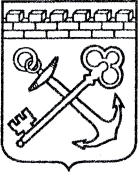 АДМИНИСТРАЦИЯ ЛЕНИНГРАДСКОЙ ОБЛАСТИКОМИТЕТ ПО СОХРАНЕНИЮ КУЛЬТУРНОГО НАСЛЕДИЯ ЛЕНИНГРАДСКОЙ ОБЛАСТИПРИКАЗ«___»____________2021 г.                                                         №___________________                                                                                                    Санкт-ПетербургОб установлении предмета охраны объекта культурного наследия федерального значения «Дом, в котором в 1764-1768 гг. находилось офицерское собрание Суздальского пехотного полка, командиром которого был Суворов Александр Васильевич», расположенного по адресу: Ленинградская область, Волховский район, г. Новая Ладога, ул. Суворова, д. 12аВ соответствии со статьями 9.1, 20, 33 Федерального закона                                                     от 25 июня 2002 года № 73-ФЗ «Об объектах культурного наследия (памятниках истории и культуры) народов Российской Федерации», ст. 4 закона Ленинградской области от 25 декабря 2015 года № 140-оз «О государственной охране, сохранении, использовании и популяризации объектов культурного наследия (памятников истории и культуры) народов Российской Федерации, расположенных                               на территории Ленинградской области», п. 2.1.1. Положения о комитете                           по сохранению культурного наследия Ленинградской области, утвержденного постановлением Правительства Ленинградской области от 24 декабря 2020 года                    № 850, приказываю: Установить предмет охраны объекта культурного наследия федерального значения «Дом, в котором в 1764-1768 гг. находилось офицерское собрание Суздальского пехотного полка, командиром которого был Суворов Александр Васильевич», расположенного по адресу: Ленинградская область, Волховский район, г. Новая Ладога, ул. Суворова, д. 12а, принятого на государственную охрану постановления Совета Министров РСФСР от 04.12.1974 № 624 «О дополнении                                и частичном изменении постановления Совета Министров РСФСР от 30 августа 1960 г. № 1327 «О дальнейшем улучшении дела охраны памятников культуры в РСФСР», согласно приложению к настоящему приказу.Отделу по осуществлению полномочий Российской Федерации в сфере объектов культурного наследия комитета по сохранению культурного наследия Ленинградской области обеспечить:- внесение соответствующих сведений в Единый государственный реестр объектов культурного наследия (памятников истории и культуры) народов Российской Федерации;Сектору осуществления надзора за состоянием, содержанием, сохранением, использованием и популяризацией объектов культурного наследия обеспечить размещение настоящего приказа на сайте комитета по сохранению культурного наследия Ленинградской области в информационно-телекоммуникационной сети «Интернет».Настоящий приказ вступает в силу со дня его официального опубликования.Контроль за исполнением настоящего приказа возложить на заместителя председателя комитета по сохранению культурного наследия Ленинградской области. Заместитель Председателя ПравительстваЛенинградской области – председатель комитета по сохранению культурного наследия		                             В.О. ЦойПриложениек приказу комитета по сохранению культурного наследия Ленинградской областиот «__»_____________2021 г.№_______________________Предмет охраны объекта культурного наследия федерального значения                      «Дом, в котором в 1764-1768 гг. находилось офицерское собрание Суздальского пехотного полка, командиром которого был Суворов Александр Васильевич», расположенного по адресу: Ленинградская область, Волховский район,                              г. Новая Ладога, ул. Суворова, д. 12аПредмет охраны может быть уточнен в процессе историко-культурных                                              и реставрационных исследований, реставрационных работ.№п/пВиды предмета охраныПредмет охраныФотофиксация12341Объемно-пространственное решение:местоположение: в южной части города Новая Ладога, в северной части Суворовского сквера;одноэтажное, Т-образное в плане здание, с продольной и поперечной пристройками в восточной части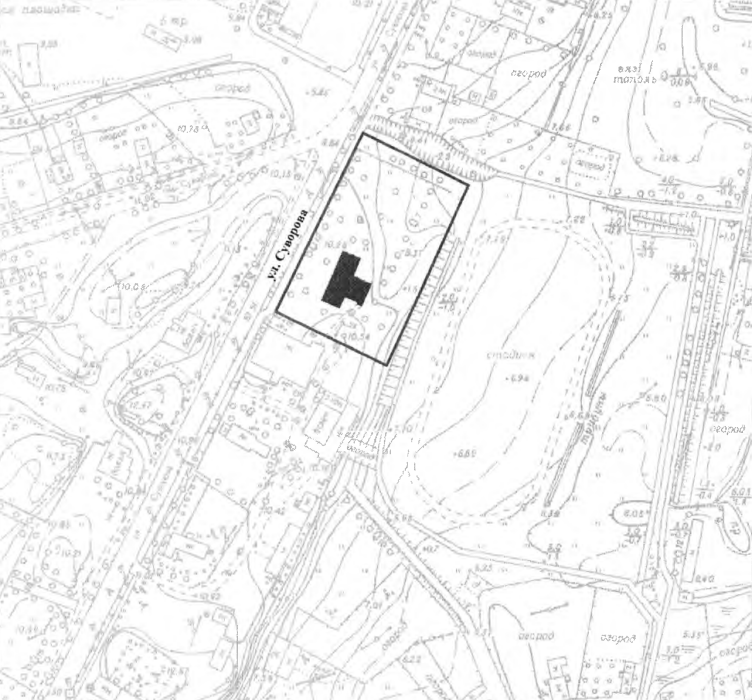 2Конструктивная система:исторические наружные и капитальные стены основного объема здания, материал (дерево), сруб (в «лапу», без остатка; врубки внутренних стен в наружные «сквозным сковороднем»);конфигурация, форма крыши основного объема здания (вальмовая, скатная), материал покрытия (металл)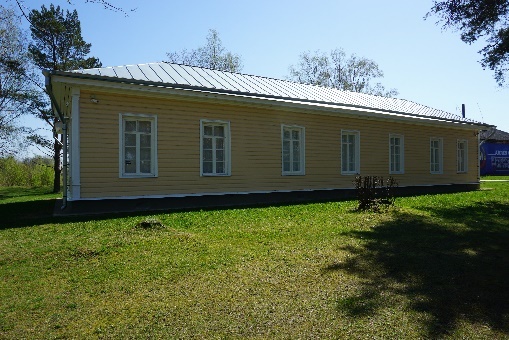 3Объемно-планировочное решение:объемно-планировочное решение в габаритах капитальных стен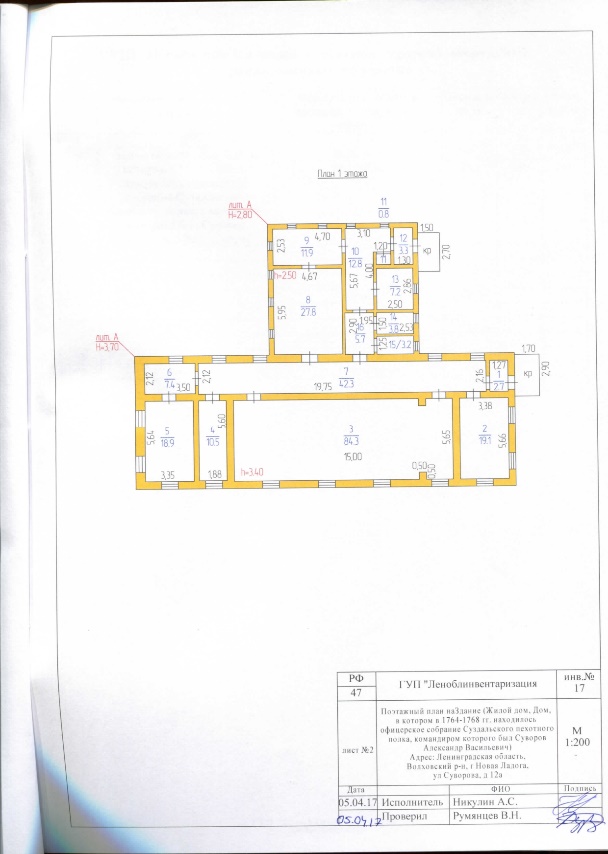 4Архитектурно-художественное решение:материал и характер отделки фасадов основного объема здания – обшивка горизонтально уложенными досками (вагонкой);габариты, местоположение оконных проемов основного объема здания, материал заполнения (двойные деревянные рамы), цвет (белый), рисунок расстекловки (многочастный);оформление оконных проемов основного объема здания профилированными деревянными наличниками, цвет (белый);оформление углов основного объема здания стилизованными пилястрами (с гранеными стволами)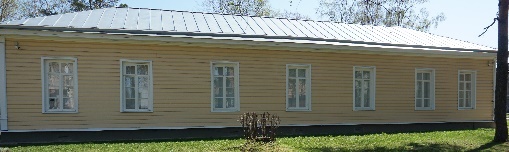 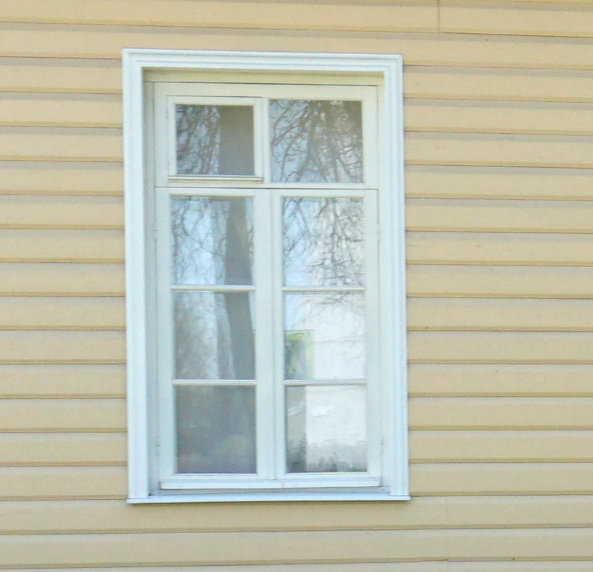 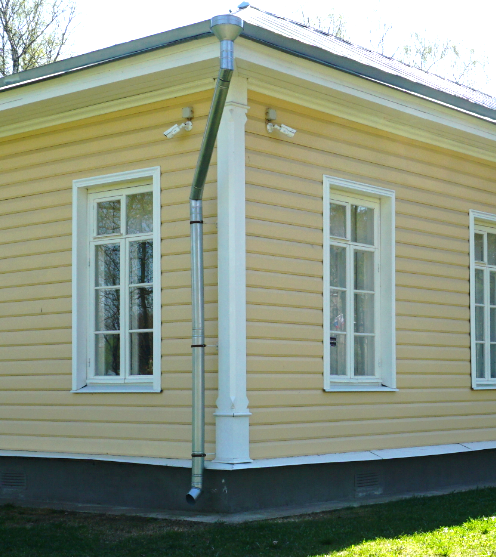 5Бюст Н.А. Сувороваместоположение: в северной части Суворовского сквера, в границах территории объекта культурного наследия «Дом, в котором в 1764-1768 гг. находилось офицерское собрание Суздальского пехотного полка, командиром которого был Суворов Александр Васильевич», к северу от здания;габариты, материал (бетон) бюста А.В. Суворова, композиция высот цоколя, основного объема и скульптуры;габариты и конфигурация пьедестала: прямоугольный в плане цоколь, основной объем в форме трапеции, материал (бетон);конфигурация и форма скульптуры: монументальный бюст А.В. Суворова на прямоугольном основании;мемориальная надпись, техника исполнения (гравировка): «Александр / Суворов / 1730-1800»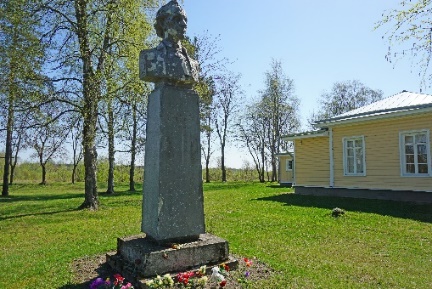 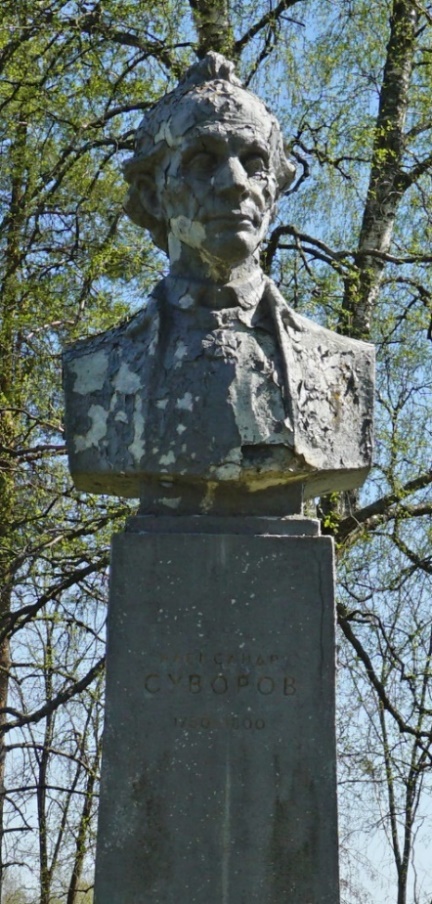 